Общие положенияИнтерактивная игра по кибергигиене «Безопасная цифра» (далее - игра) проводится Центром цифрового образования детей «IT-куб» г. Тольятти в рамках Единого урока по безопасности в сети «Интернет» во исполнение распоряжения Правительства РФ от 23 января 2021 г. № 122-р «Об утверждении плана основных мероприятий, проводимых в рамках Десятилетия детства» и городского проекта «Иди в IT»  в соответствии с приказом департамента образования от  18.08.2022 № 270-пк/3.2. «О проведении городских мероприятий для обучающихся в 2022-2023 учебном году».Цель мероприятия: формирование навыков поведения ребят в информационном обществе и обеспечение информационной безопасности;развитие творческого потенциала и самореализации детей и подростков в области информационных технологий; формирование умений анализировать и систематизировать информацию; повышение информационной грамотности, формирование критического и креативного мышления.Условия участия и порядок проведения интерактивной игры К участию в игре  приглашаются обучающиеся образовательных организаций г. Тольятти и Самарской области в возрасте 9-14 лет (3-8 классов). Мероприятие проводится в очной  форме с  1 по 15 декабря 2022 года. Для того, чтобы принять участие в игре, образовательное учреждение:В  срок до 28 ноября 2022 года подает заявку на участие в мероприятии по форме (Приложение 1)  на электронный адрес it-cube-tlt@yandex.ru;     Организует подачу заявки от родителей (законных представителей)   на участие в мероприятии через Навигатор дополнительного образования Самарской области по ссылке: https://navigator.asurso.ru/additional-education/events/2049Организует доставку детей к месту проведения мероприятия в соответствии с утвержденным для группы временем.Интерактивная игра представляет собой командное соревнование в решении кейсов, поиске ответов на вопросы в области кибергигиены и безопасности в сети интернет. Игра состоит их раундов и заданий, сгруппированных по важным разделам и темам.Подведение итогов Итоги игры подводятся  организатором в конце мероприятия.Все участники получают электронные сертификаты.Участие обучающихся в мероприятии засчитывается при подсчете декомпозированного показателя образовательных организаций «Охват детей деятельностью региональных центров выявления, поддержки и развития способностей и талантов у детей и молодежи, технопарков "Кванториум" и центров "IT-куб".  Полноправным участником можно стать только после подачи заявки через Навигатор дополнительного образования Самарской области.Контакты: МБОУ ДО ГЦИР, ответственный Клюева Юлия ВикторовнаТел.379499 добавочный (115), https://cir.tgl.ru/itcube/, https://vk.com/itcube_tltПриложение 1Список детей – участников интерактивной игры по кибергигиене «Безопасная цифра»Центра цифрового образования детей «IT – куб»Дата проведения _______________ Время проведения ______________Образовательное учреждение (сокращенно по уставу) ______________________________Адрес электронной почты, на который будут высланы электронные сертификаты: ______________________________________________________Ответственный от учреждения (ФИО, телефон) _________________________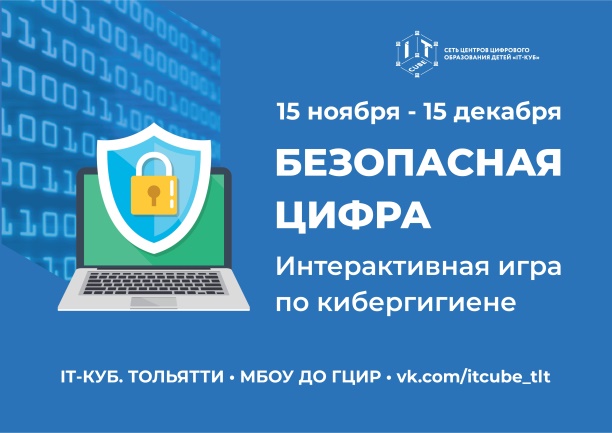 Центр цифрового образования детей «IT-куб»МБОУ ДО ГЦИР г.о.ТольяттиПОРЯДОК ПРОВЕДЕНИЯинтерактивной игры по кибергигиене «Безопасная цифра»№ п/пФИО ребенкаДата рожденияКлассФИО педагога